П О С Т А Н О В Л Е Н И Е	В соответствии с Решением Городской Думы Петропавловск-Камчатского городского округа от 31.10.2013 № 145-нд «О наградах и почетных званиях Петропавловск-Камчатского городского округа»,     Постановлением Главы Петропавловск-Камчатского городского округа от 31.10.2013 № 165 «О представительских расходах и расходах, связанных с приобретением подарочной и сувенирной продукции в Городской Думе Петропавловск-Камчатского городского округа»,     ПОСТАНОВЛЯЮ:за многолетний добросовестный труд, высокий уровень профессионализма, достижения в области дошкольного образования, личный вклад в развитие творческих способностей воспитанников и в связи              60-летием со дня рождения наградить Почетной грамотой Главы Петропавловск-Камчатского городского округа Изаак Людмилу Александровну, педагога дополнительного образования муниципального бюджетного образовательного учреждения дополнительного образования детей «Центр внешкольной работы».  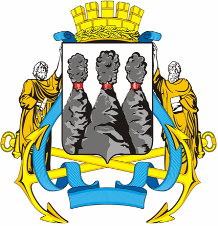 ГЛАВАПЕТРОПАВЛОВСК-КАМЧАТСКОГОГОРОДСКОГО ОКРУГА« 28 » апреля 2014 г. № 59О награждении Почетной грамотой Главы Петропавловск-Камчатского городского округа Изаак Л.А.Глава Петропавловск-Камчатского городского округаК.Г. Слыщенко